1.頒發101學年度入學獎及成績優秀獎
2.推選101學年度所學會幹部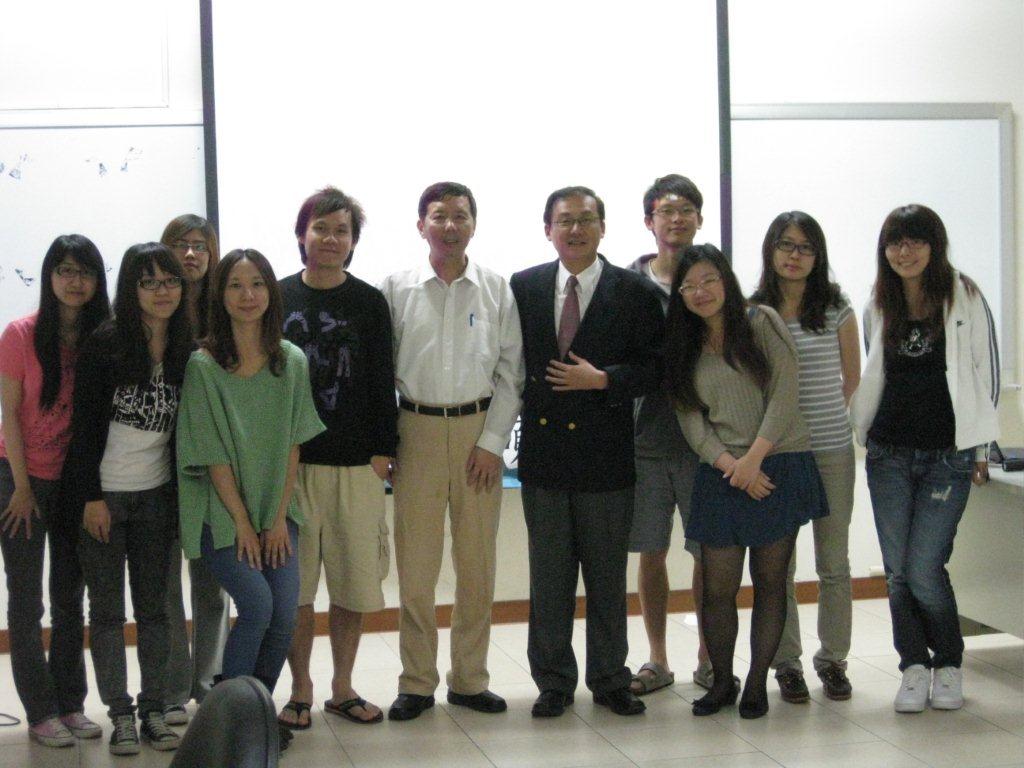 